 	MARANDA HIGH SCHOOL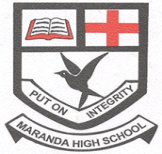 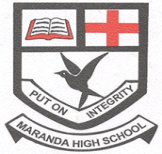 Kenya Certificate of Secondary EducationMOCK EXAMINATIONS 2022501/1		        MARKING SCHEME  		 Paper 1SECTION I: LISTENING COMPREHENSION [15 PTS]Passage 1Dans ce texte on parle d’un parc de  loisir qui propose des différents divertissements.						[1pt]On peut participer à un  prix raisonnable. 			[½pt]Les employés du parc sont  chaleureux et  dynamiques/qualifiés	[1pt]A quelle heure est-ce qu’on ferme le lieu ?à minuit		[½pt]Pour quel service faut-il appeler ? 72 49 08  [½pt]Passage 2La conversation passe entre Suzanne et son  grand –père qui est en train d’écrire une autobiographie 	[1pt]L’écrivain décrit son  enfance et sa famille	[1pt]Nommez le pays où il habitait quand il était jeune : La Belgique	[½pt]L’écrivain a 96 (Quatre-vingt-seize) ans. 						[½pts]Un aspect de sa vie qu’il regrette est qu’il n’était pas gentil aux autres/obéissant à ses parents. [½pt]Que fait-il quand il ne travaille pas à l’ordinateur ?					 [½pt]Il litRegarde les photosIl admire la natureFinalement, que font les deux ?							 [½pt]Ils se promènentPassage 3L’évènement dont on parle est le  concours d’élégance [1pt]La condition idéale pour juger les voitures classiques est le soleil brillant.	[½pt]On pense de changer les dates parce que les  conditions climatiques ne sont pas favorables. [½pt]Ces derniers mois, il pleut abondamment.				[½ pt]Citez une conséquence d’annuler la compétition : 					[1pt]Il va couter cher.Il faut chercher une autre stade.Certains participants qui viennent de l’étranger  ne reviendront pas pour la compétition Passage 4Complétez le tableau ci-dessous avec l’information du texte.			 [3pts]Les participants vont appuyer sur le bouton vert  [½pt]LA DICTÉE [5pts]Dans notre collège, nous étudions des matières intéressantes. Moi, je comprends facilement les sciences et les mathématiques. La chimie me fascine : voir des couleurs changer, produire les gaz horribles… cela attire mon attention pendant des heures. Les cours de Littérature et de Géographie nous aident à apprécier notre culture et nos habitudes. Des langues sont la préférence de quelques-uns de mes camarades, qui peuvent jouer avec des mots toute l’année. Cependant, ce que tout le monde adore, sans question, reste l’éducation physique ! Qui ,parmi nous, ne voudrait pas s’exercer en plein air ?                                                          RÉUNION ANNUELLEGroupe : Techniciens Sans Limite.Date : Le 21 septembreHeure : 8h45 (Huit heures quarante-cinq).Lieu : Centre culturelleDocuments disponibles :Liste de membresProfil de présentateurs.programme